ПРОЕКТ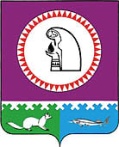 Об утверждении порядка замены жилых помещений инвалидам, семьям, имеющим детей-инвалидов, являющихся нанимателями жилых помещений по договорам социального найма муниципального жилищного фонда В соответствии со статьями 14, 81 Жилищного кодекса Российской Федерации, Законом Ханты-Мансийского автономного округа-Югры от 16.04.2015 № 36-оз «О внесении изменений в Закон Ханты-Мансийского автономного округа-Югры «О регулировании отдельных жилищных отношений в Ханты-Мансийском автономном округе-Югре»:Утвердить порядок замены жилых помещений инвалидам, семьям, имеющим детей-инвалидов, являющихся нанимателями жилых помещений по договорам социального найма муниципального жилищного фонда согласно приложению.Обнародовать постановление на официальном сайте сельского поселения Карымкары в сети Интернет (www.admkar.ru).Постановление вступает в силу с момента подписания.Контроль за выполнением постановления оставляю за собой.Главасельского поселения Карымкары							М.А.КлимовСогласовано: Заместитель главы администрации сельского поселения Карымкары 					                           Л.А.БаклыковаГлавный специалист по управлению муниципальной собственностьюадминистрации сельского поселения Карымкары                                                Н.А.МудрецоваГлавный специалист по общим и юридическим вопросамадминистрации сельского поселения Карымкары               		                Н.А.ФарносоваПодготовил:Н.А. МудрецоваТел.: 2-33-13Приложение к постановлению администрациисельского поселения Карымкары № от Порядок замены жилых помещений инвалидам, семьям, имеющим детей-инвалидов, являющихся нанимателями жилых помещений по договорам социального найма муниципального жилищного фонда1. Настоящий Порядок определяет условия и процедуру замены муниципальных жилых помещений инвалидам, семьям, имеющим детей-инвалидов, являющимся нанимателями жилых помещений по договорам социального найма, на равноценные муниципальные жилые помещения в соответствии с индивидуальной программой реабилитации инвалида (далее - замена жилых помещений).2. Замена жилых помещений инвалидам, семьям, имеющим детей-инвалидов, являющимся нанимателями жилых помещений по договорам социального найма (далее - заявители), осуществляется однократно и на безвозмездной основе.3. Замена жилого помещения производится на равноценное по общей площади муниципальное жилое помещение. Жилое помещение в силу его конструктивных особенностей и технических характеристик может быть предоставлено заявителю большей площадью не более чем на 18 кв. м общей площади жилого помещения.4. Для замены жилого помещения заявитель обращается в администрацию сельского поселения Карымкары (далее - администрация) с заявлением о замене занимаемого жилого помещения по форме согласно приложению 1 к настоящему Порядку.5. Одновременно с заявлением заявитель представляет в администрацию:- документы, удостоверяющие личность заявителя и членов семьи заявителя, указанных в договоре социального найма (далее - члены семьи);- свидетельство о заключении (расторжении) брака (при наличии);- документы, подтверждающие внесение изменений и исправлений в записи актов гражданского состояния, зарегистрированные в установленном порядке (при наличии);- документ, подтверждающий согласие членов семьи на замену жилого помещения, по форме согласно приложению 2 к настоящему Порядку (за исключением случаев, когда заявителем является одиноко проживающий наниматель жилого помещения);- индивидуальную программу реабилитации инвалида, разработанную федеральным государственным учреждением медико-социальной экспертизы (далее - программа реабилитации);- правоустанавливающие документы на объекты недвижимости, права на которые не зарегистрированы в Едином государственном реестре прав на недвижимое имущество и сделок с ним.Администрация:- запрашивает справку с места жительства инвалида, содержащую сведения о зарегистрированных в жилом помещении гражданах:- подготавливает заверенную копию договора социального найма жилого помещения в актуальной редакции;- проводит обследование жилого помещения, в котором проживает инвалид и составляет акт обследования жилого помещения инвалида по форме согласно приложению 3 к настоящему Порядку.6. В рамках межведомственного информационного взаимодействия администрацией в Федеральной службе государственной регистрации, кадастра и картографии запрашиваются сведения из Единого государственного реестра прав на недвижимое имущество и сделок с ним о правах заявителя и членов семьи на имеющиеся у них объекты недвижимого имущества на территории Октябрьского района, в том числе на ранее существовавшие фамилию, имя, отчество (последнее - при наличии) в случае их изменения.7. Заявитель вправе представить в администрацию сведения, указанные в пункте 6 настоящего Порядка, самостоятельно.8. Решение о замене или об отказе в замене жилого помещения принимается администрацией в течение 30 рабочих дней со дня поступления заявления.9. В течение 5 рабочих дней со дня принятия решения администрация выдает уведомление о принятом решении заявителю лично под роспись либо направляет его по почте.10. Основаниями для принятия решения об отказе в замене жилого помещения являются:- обращение с заявлением лица, не относящегося к категориям граждан, указанных в пункте 1 настоящего Порядка;- обращение заявителя, которому ранее жилое помещение было заменено;- непредставление документов, указанных в пункте 5 настоящего Порядка;- если право пользования жилым помещением, занимаемым на условиях договора социального найма, оспаривается в судебном порядке;- при проведении обследования жилого помещения не установлены факторы, свидетельствующие о невозможности проживания инвалида в жилом помещении;- заявитель не относится к категории граждан, указанных в части 4 статьи 15 Закона Ханты-Мансийского автономного округа - Югры от 06.07.2005 № 57-оз «О регулировании отдельных жилищных отношений в Ханты-Мансийском автономном округе – Югре»;- жилое помещение, в котором проживают граждане по договору социального найма, не является собственностью муниципального образования сельское поселение Карымкары;- отсутствие в программе реабилитации соответствующих рекомендаций по замене жилого помещения;- наличие в собственности инвалида (ребенка-инвалида) благоустроенного жилого помещения на территории Октябрьского района (за исключением жилого помещения, находящегося в общей долевой собственности инвалида (ребенка-инвалида) и иных лиц, не являющихся членами семьи, указанными в пункте 1 статьи 31 Жилищного кодекса Российской Федерации);- отсутствие согласия членов семьи на замену жилого помещения.11. Администрация ведет список граждан, имеющих право на замену жилых помещений, согласно приложению 4 к настоящему Порядку.12. Решение о замене жилого помещения принимается в виде постановления администрации сельского поселения Карымкары, о чем граждане уведомляются в течение 3 рабочих дней со дня принятия решения.13. На основании постановления администрации сельского поселения Карымкары о замене жилого помещения администрация в течение 10 рабочих дней:- в установленном порядке оформляет договор социального найма на жилое помещение, предоставляемого в качестве замены в соответствии с программой реабилитации;- оформляет соглашение о расторжении договора социального найма жилого помещения, которое подлежит освобождению.14. В течение 14 дней со дня предоставления жилого помещения заявитель и члены семьи освобождают занимаемое по договору социального найма жилое помещение и передают его по акту приема-передачи наймодателю.15. Отказ заявителя и (или) членов семьи освободить жилое помещение, подлежащее замене в соответствии с программой реабилитации, является основанием для отмены решения о замене жилого помещения.Приложение № 1 к Порядку замены жилых помещений инвалидам, семьям, имеющим детей-инвалидов, являющихся нанимателями жилых помещений по договорам социального найма муниципального жилищного фонда                                        Главе сельского поселения Карымкары                                                                                ___________________________________                                                                                ___________________________________,                                                                                               (фамилия, имя, отчество)                                                                                проживающего(ей) по адресу: __________                                                                                ___________________________________                                                                                ___________________________________,                                                                                адрес электронной почты: _____________,                                                                                телефон: ____________________________ЗАЯВЛЕНИЕо невозможности проживания в занимаемом жилом помещениии его замене    Я, наниматель, жилого помещения по договору социального найма,гр. _______________________________________________________________________________,фамилия, имя, отчествопроживающий по адресу: поселок _________________________, ул. _______________________, дом ________, корпус ______, квартира _______, телефон: домашний __________________, служебный ______________________________, мобильный ______________________________,в связи с невозможностью проживания в жилом помещении по причине: ___________________________________________________________________________________________________________________________________________________________________________________________________________________________________________________________________________________________________________________________________________________________прошу произвести замену жилого помещения по адресу ____________________________________________________________________________________________________________________, количество комнат _______, общая  площадь  _______  кв.  м,  жилая  площадь  _______  кв. м, занимаемую по договору  социального  найма  муниципального  жилищного фонда № ________ от «_____» ______________ ______ г.      Все  совершеннолетние члены семьи нанимателя дают согласие на замену жилого помещения   по   адресу:   поселок _________________, улица  ________________,  дом №  ____,  корпус  _______, кв. № ________, на другое жилое помещение по договору  социального  найма  муниципального  жилищного  фонда,  в  связи с невозможностью проживания инвалида в жилом помещении.      Подписи   нанимателя   и   совершеннолетних   граждан,   имеющих  право пользования жилым помещениемНаниматель ____________/___________________________________ Ф.И.О.Граждане, имеющие право пользования жилым помещением:    1. ____________________/________________________________ Ф.И.О.    2. ____________________/________________________________ Ф.И.О.    3. ____________________/________________________________ Ф.И.О."_____" ___________ 20___ г.Приложение № 2 к Порядку замены жилых помещений инвалидам, семьям, имеющим детей-инвалидов, являющихся нанимателями жилых помещений по договорам социального найма муниципального жилищного фонда                                        Главе сельского поселения Карымкары                                                                                ___________________________________                                                                                ___________________________________,                                                                                               (фамилия, имя, отчество)                                                                                проживающего(ей) по адресу: __________                                                                                ___________________________________                                                                                ___________________________________,                                                                                адрес электронной почты: _____________,                                                                                телефон: ____________________________Согласиена замену жилого помещения    Я (мы), _______________________________________________________________________(фамилия, имя, отчество)_________________________________________________________________________________________________________________________________________________________________________________________________________________________________________________________________________________________________________________________________________________________________________________________________________________________,даю   (даем)   согласие   на  замену  жилого  помещения  по  адресу:  поселок _______________,улица  ______________________,  дом ______,  квартира ______   на   равноценное   муниципальное  жилое  помещение  по  договору социального  найма  в соответствии с индивидуальной программой реабилитации инвалида.    Я (мы) даю(ем) согласие на проверку указанных в заявлении сведений и на запрос документов, необходимых для рассмотрения заявления.    Я  (мы)  предупрежден(ы)  о  том,  что  в случае выявления сведений, не соответствующих  указанным  в  заявлении,  за  представление  недостоверной информации,   заведомо   ложных   сведений   мне  (нам)  будет  отказано  в предоставлении муниципальной услуги.    В   соответствии   с   требованиями   статьи   9 Федерального  закона от   27.07.2006   N  152-ФЗ  "О  персональных  данных" подтверждаю(ем) свое согласие на обработку органами местного самоуправления персональных данных.    Предоставляю(ем)  органу местного самоуправления право осуществлять все действия (операции) с персональными данными, в том числе право на обработку персональных  данных  посредством  внесения  их  в электронную базу данных, включения  в списки, реестры и отчетные формы, предусмотренные документами, регламентирующими  представление  отчетных  данных  (документов),  а  также запрашивать информацию и необходимые документы.    Орган   местного   самоуправления   имеет  право  во  исполнение  своих обязательств  по  оказанию  гражданам  муниципальных  услуг государственной поддержки  на  обмен  (прием  и  передачу) персональными данными с органами государственной  власти и местного самоуправления с использованием машинных носителей  или по каналам связи с соблюдением мер, обеспечивающих их защиту от несанкционированного доступа. Настоящее согласие действует бессрочно.__________________________________________________________________________________________________________________________________________________________________________________________________________________________________________________________________________________________________________________________________________________________________________________________________________________________________________________________________(подписи членов семьи заявителя)"_____" ___________ 20___ г.Приложение № 3 к Порядку замены жилых помещений инвалидам, семьям, имеющим детей-инвалидов, являющихся нанимателями жилых помещений по договорам социального найма муниципального жилищного фондаАкт обследования жилого помещенияп. Карымкары                                                                                          "____" ___________ 20____ г.      Комиссия в составе:1. ________________________________________________________________________________2. ________________________________________________________________________________3. ________________________________________________________________________________составили настоящий акт на предмет обследования жилого помещения по адресу:поселок _____________________, улица ______________________, дом ______, квартира _____.      На момент обследования жилого помещения в квартире проживают:________________________________________________________________________________________________________________________________________________________________________________________________________________________________________________________________________________________________________________________________________      Факторы, свидетельствующие о невозможности проживания инвалида в занимаемомжилом помещении__________________________________________________________________________________________________________________________________________________________________________________________________________________________________________________________________________________________________________________________________________________________________________________________________________________________      Подписи членов комиссии:                       1. _________________________________________________                       2. _________________________________________________                       3. _________________________________________________      Подпись нанимателя и совершеннолетних членов его семьи:                       1. _________________________________________________                       2. _________________________________________________                       3. _________________________________________________Приложение № 4 к Порядку замены жилых помещений инвалидам, семьям, имеющим детей-инвалидов, являющихся нанимателями жилых помещений по договорам социального найма муниципального жилищного фондаСПИСОК граждан, имеющих право на замену жилых помещений, являющихся нанимателямижилых помещений по договорам социального наймамуниципального жилищного фондаАДМИНИСТРАЦИЯ СЕЛЬСКОГО ПОСЕЛЕНИЯ КАРЫМКАРЫОктябрьского районаХанты-Мансийского автономного округа - Югры       ПОСТАНОВЛЕНИЕАДМИНИСТРАЦИЯ СЕЛЬСКОГО ПОСЕЛЕНИЯ КАРЫМКАРЫОктябрьского районаХанты-Мансийского автономного округа - Югры       ПОСТАНОВЛЕНИЕАДМИНИСТРАЦИЯ СЕЛЬСКОГО ПОСЕЛЕНИЯ КАРЫМКАРЫОктябрьского районаХанты-Мансийского автономного округа - Югры       ПОСТАНОВЛЕНИЕАДМИНИСТРАЦИЯ СЕЛЬСКОГО ПОСЕЛЕНИЯ КАРЫМКАРЫОктябрьского районаХанты-Мансийского автономного округа - Югры       ПОСТАНОВЛЕНИЕАДМИНИСТРАЦИЯ СЕЛЬСКОГО ПОСЕЛЕНИЯ КАРЫМКАРЫОктябрьского районаХанты-Мансийского автономного округа - Югры       ПОСТАНОВЛЕНИЕАДМИНИСТРАЦИЯ СЕЛЬСКОГО ПОСЕЛЕНИЯ КАРЫМКАРЫОктябрьского районаХанты-Мансийского автономного округа - Югры       ПОСТАНОВЛЕНИЕАДМИНИСТРАЦИЯ СЕЛЬСКОГО ПОСЕЛЕНИЯ КАРЫМКАРЫОктябрьского районаХанты-Мансийского автономного округа - Югры       ПОСТАНОВЛЕНИЕАДМИНИСТРАЦИЯ СЕЛЬСКОГО ПОСЕЛЕНИЯ КАРЫМКАРЫОктябрьского районаХанты-Мансийского автономного округа - Югры       ПОСТАНОВЛЕНИЕАДМИНИСТРАЦИЯ СЕЛЬСКОГО ПОСЕЛЕНИЯ КАРЫМКАРЫОктябрьского районаХанты-Мансийского автономного округа - Югры       ПОСТАНОВЛЕНИЕАДМИНИСТРАЦИЯ СЕЛЬСКОГО ПОСЕЛЕНИЯ КАРЫМКАРЫОктябрьского районаХанты-Мансийского автономного округа - Югры       ПОСТАНОВЛЕНИЕАДМИНИСТРАЦИЯ СЕЛЬСКОГО ПОСЕЛЕНИЯ КАРЫМКАРЫОктябрьского районаХанты-Мансийского автономного округа - Югры       ПОСТАНОВЛЕНИЕ«»2016г.№п. Карымкарып. Карымкарып. Карымкарып. Карымкарып. Карымкарып. Карымкарып. Карымкарып. Карымкарып. Карымкарып. Карымкарып. Карымкары№ п/пДата и время подачи заявленияФИО заявителяДата рожденияКоличество членов семьиФИО членов семьиПаспорт гражданина РФ или свидетельство о рожденииПаспорт гражданина РФ или свидетельство о рожденииГруппа инвалидностиПримечание№ п/пДата и время подачи заявленияФИО заявителяДата рожденияКоличество членов семьиФИО членов семьисерия, номеркем и когда выданГруппа инвалидностиПримечание